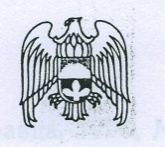 КАБАРДИНО-БАЛКАРСКАЯ РЕСПУБЛИКАСОВЕТ МЕСТНОГО САМОУПРАВЛЕНИЯ СЕЛЬСКОГО ПОСЕЛЕНИЯ  ШОРДАКОВОЗОЛЬСКОГО МУНИЦИПАЛЬНОГО РАЙОНА361705 Зольский район с. Шордаково, ул. Ленина, 105;тел.73-1-41;e-mail:adm.shordakovo@mail.ruР Е Ш Е Н И Еот  20 ноября  2016 г.№3/1О проекте местного бюджета сельского поселения Шордаково Зольского муниципального района КБР на 
2017 год и плановый период 2018-2019 годовРуководствуясь Бюджетным кодексом РФ, Федеральным законом «Об общих принципах организации местного самоуправления в РФ», Приказ Минфина России от 21.12.2011 N 180н "Об утверждении Указаний о порядке применения бюджетной классификации Российской Федерации", Положением о  бюджетном процессе в сельском поселении Шордаково (принято решением № 2 20-й сессии Совета местного самоуправления сельского поселения Шордаково V созыва от 31.12.2014 г.), Уставом сельского поселения Шордаково, Совет местного самоуправления сельского поселения Шордаково  РЕШИЛ:1. Принять проект бюджета сельского поселения Шордаково Зольского муниципального района КБР на 2017 год и плановый период 2018-2019 годов, внесённый постановлением местной администрации сельского поселения Шордаково № 62 от 31.10.2016 г. «О прогнозе социально-экономического развития сельского поселения Шордаково на 2017 -2019 годы» со следующими основными характеристиками бюджета:1.1. На очередной финансовый 2017 год, исходя из:
1) прогнозируемого общего объёма доходов местного бюджета в сумме 3387,8 тыс.рублей, согласно Приложения № 1 к решению 2) прогнозируемого общего объема расходов местного бюджета в сумме 3387,8 тыс.рублей согласно Приложения № 4 к решению;
3) прогноза социально-экономического развития сельского поселения Шордаково на очередной финансовый 2017 год и плановый период 2018 и 2018 годов согласно Приложения № 3;
4) предельного объема муниципального долга на 2017 год в сумме 0 тыс.руб.1.2. На плановый период 2018-2019 годов, исходя из:
1) прогнозируемого объёма доходов местного бюджета на 2018 год в сумме 3450,8 тыс.рублей и на 2019 год в сумме 3474,3 тыс.рублей согласно Приложения № 2 к решению ;
2) прогнозируемого объёма расходов местного бюджета на 2018 год в сумме 3450,8 тыс.рублей  и на 2019 год в сумме 3474,3 тыс.рублей. согласно Приложения № 5 к решению .
3) предельного объёма муниципального долга на 2018 год в сумме 0 рублей, на 2019 г. в сумме 0 рублей.2. Назначить проведение публичных слушаний по обсуждению проекта местного бюджета на очередной финансовый 2017 год и плановый период 2018-2019 годов на 18 часов 12 декабря (доклад: гл.бухгалтера Хатажуковой Р.Б.).3. Назначить ответственным лицом по организации и проведению публичных слушаний по обсуждению проекта местного бюджета сельского поселения Шордаково Зольского муниципального района КБР на 2017 год и плановый период 2018-2019 годов председателя Совета депутатов – Жирикова А.Г. 4. Обобщить поступившие на публичных слушаниях предложения по проекту местного бюджета сельского поселения Шордаково Зольского муниципального района КБР на 2017 год и плановый период 2018-2019 годов, по итогам которых принять рекомендации публичных слушаний для рассмотрения их и обсуждения проекта решения об утверждении местного бюджета сельского поселения Шордаково Зольского муниципального района КБР на 2017 год и плановый период 2018-2019 годов на депутатском слушании 15.12.2016 г.
5. Решение вступает в силу с момента его принятия и подлежит обнародованию путём размещения на сайте администрации сельского поселения Шордаково www.adm-shordakovo.ru и опубликованию в газете «Зольские вести».6. Контроль за исполнением настоящего решения оставляю за собой.Председатель Совета местного самоуправления сельского поселения Шордаково                                     А.Г.Жириков